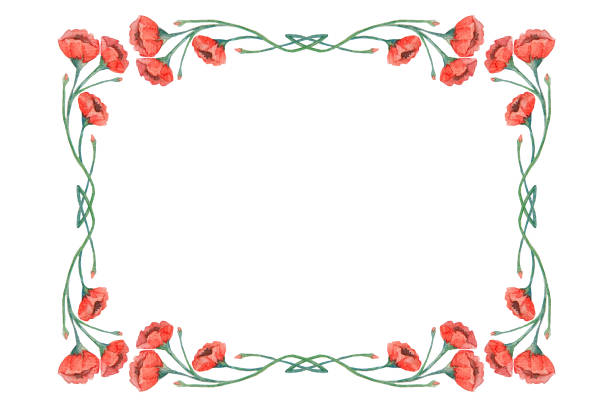 Name of Veteran: ________________________________Service and When Served: _________________________Relationship: ___________________________________Student and Class: _______________________________